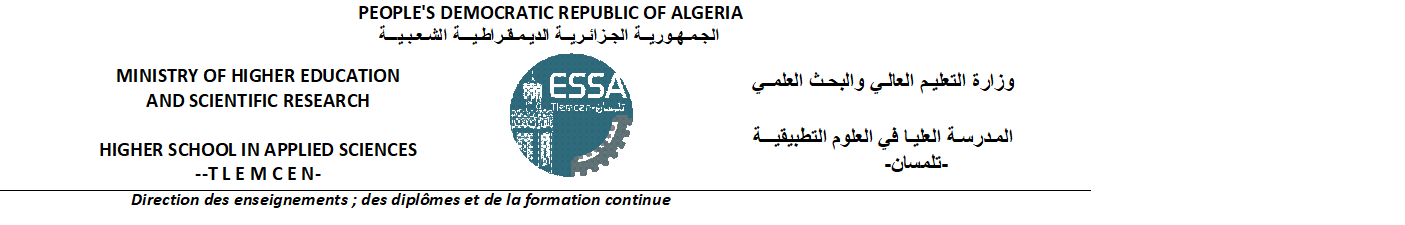 PLANNING DES EXAMENS DU SECOND CYCLEPremier semestre-2021/20225èmeannée (Filière : Electrotechnique Option : Energie et environnement)VAGUE 01 : DU 29-01 AU 03-02-2022JoursHoraireDimanche30/01/2022Lundi31/01/2022Mardi01/02/2022Mercredi02/02/2022Jeudi03/02/2022Samedi05/02/20228h30-10h00Modélisation et contrôle des actionneurs électriques A.KERBOUAEnergies renouvelables 4 (Stockage de l’énergie)D.KHERBOUCHERéseaux et transport de l’électricité S.CHEKROUNPropriété intellectuelle N.KLOUCHENouvelles tendances en recherche - Formation complémentaire (Master)S.M.KHEFIFElectrotechniqueAvancéeFormation complémentaire (Master)I.BOUSMAHA10h30-12h00Modélisation techno-économique A.CHIALIEfficacité énergétiqueM.BOUCHAOURRéseaux intelligents (Smart Grids)I.BOUSMAHASéminaires 2F.BOUKLIOutils de simulation pour les ENFormation complémentaire (Master)La.MERADSalleSalle 07Salle 07Salle 07Salle 07Salle 07Salle 07